Муниципальное бюджетное общеобразовательное  учреждение «Средняя общеобразовательная школа № 3»"города Пикалёво"Ярмарка инноваций в образовании - 2015" «Воспитание и социализация детей и молодёжи»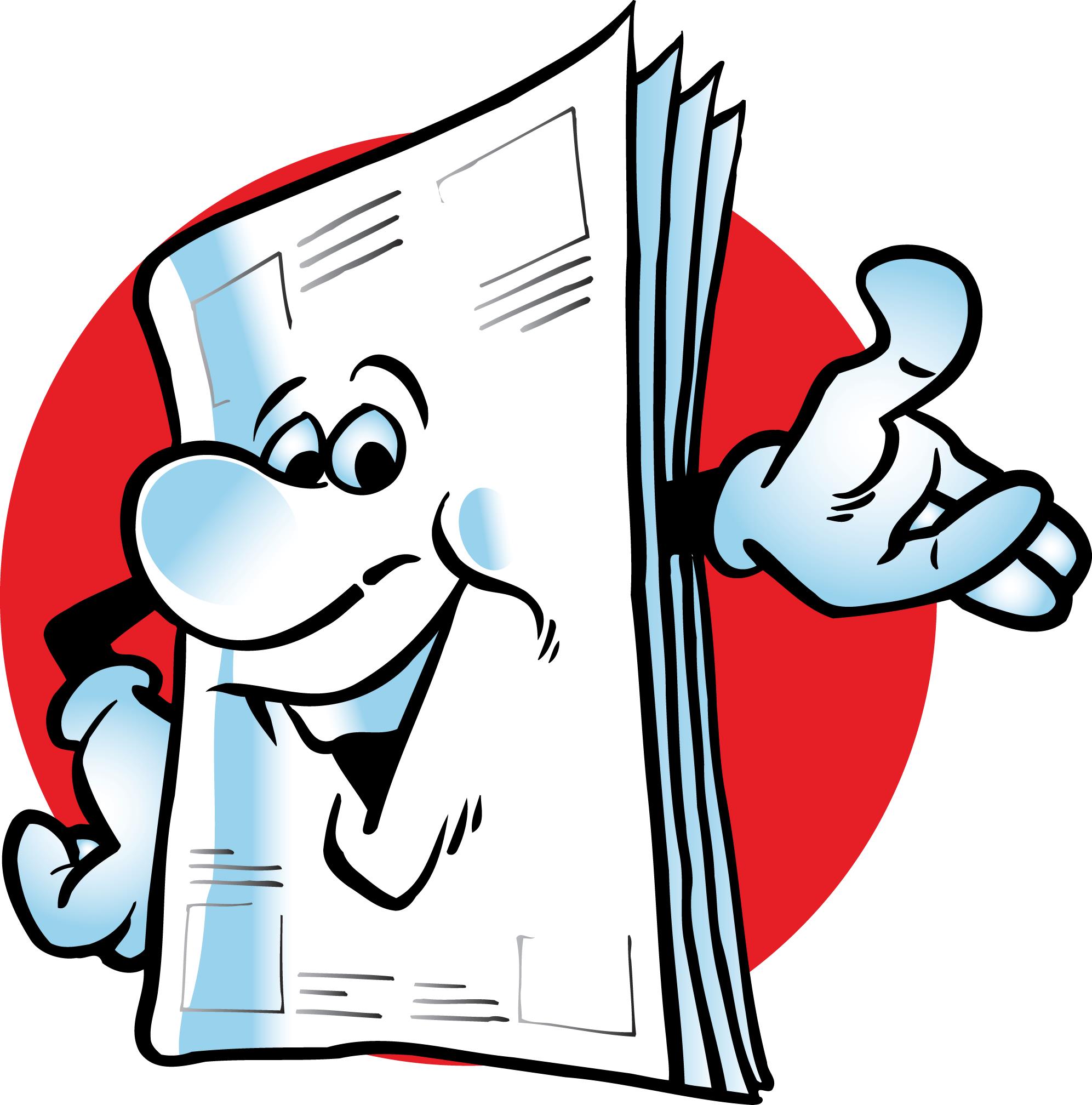 Название продукта ИОД:«Комплексная издательская  деятельность школьного журнала « Мой мир» в условиях реализации ФГОС»Авторы:  Арекаева Наталья Николаевна руководитель воспитательного центра «Творец» Дудина Ольга Юрьевна руководитель воспитательного центра «БиблиОбраз»Пикалёво2015Информационные и коммуникационные технологии оказывают существенное влияние на мировоззрение и стиль жизни современного человека. ИКТ имеет очень большое  число междисциплинарных связей. Именно поэтому возникла необходимость при малом количестве уроков ИКТ на базовом уровне и достаточно большом  объёме изучаемого материала по предмету развивать метапредметные способности (умения)  использования компьютера в дополнительном образовании школьников. Издание школьного журнала объединило фундаментальные понятия современной информатики и  лингвистический кругозор обучающихся,  любовь к чтению.Актуальность  инновационного продукта –школьного журнала « Мой мир» обусловлена тем, что в новых социально-экономических условиях особое значение приобретает деятельность, которая наиболее полно и эффективно реализует социально-педагогический потенциал свободного времени детей, существенно расширяет традиционные направления, формы, технологии работы с детьми, удовлетворяют  исключительно важные для детей познавательных, социальных и духовных потребности. Важнейшей составляющей  образовательного процесса  является  интеграция урочной сферы и системы  дополнительного образования детей, обеспечивающая воспитание, обучение, социализацию молодого человека, развитие талантливых и одаренных детей, осуществление профилактики безнадзорности, правонарушений и других асоциальных явлений в детско-юношеской среде.Деятельность обучающихся в рамках реализации   общеразвивающей программы дополнительного образования  « Юный журналист»  направлена не только на совершенствование основных видов речевой деятельности и развитие творческих способностей ребёнка, но и на создание инновационного  продукта, имеющего социальную  значимость. Также следует отметить, что в школьной программе недостаточно сведений о роли средств массовой информации в общественной жизни. Учащиеся, оканчивающие среднюю школу, мало ориентируются в процессах, происходящих в обществе. Данный курс поможет определиться ученику в выборе профиля, восполнить пробелы в его предыдущей подготовке, расширит и углубит свои знания о видах общения и речевых жанрах. При этом большое внимание уделяется публичному общению- таким жанрам, как устные развернутые ответы, спор, отзыв, объяснительная записка, газетная информация и др. является проверенным и эффективным средством получения информации, повышения культурного уровня и просто источником положительных эмоций.Инновационная  деятельность  по созданию школьного журнала  предусматривает расширение  социально-образовательного пространства через интеграцию информационно-воспитательного центра « БиблиОбраз» и дополнительного образования в рамках введения ФГОС,Редколлегия журнала « Мой мир»Чем занимается? Прежде всего, он объединяет воедино всю школьную печать. И не просто объединяет, а координирует работу, проводит обмен опытом, организует учебу юнкоров. Также школьный пресс-центр проводит социологические опросы и исследования среди учеников, родителей и педагогов.Организует: занятия в школе (студии, кружке) юнкоров, творческие отчеты и конкурсы юнкоров, юных литераторов, диспуты и дискуссии, экскурсии в местные редакции газет, смотры стенгазет.Планирует и готовит выездные редакции и пресс-десанты, пресс-рейды, читательские “конференции”, дни открытого письма.Проводит: юнкоровские летучки, пресс-конференции и встречи с интересными людьми за “круглым столом”, юнкоровские игры и праздники, консультации юнкоров, выставки рисунков и фотографий, Неделю молодежной и детской печати (по традиции проводится в мае каждого года. Во время недели проходят читательские конференции, пресс-коктейли, встречи с журналистами и писателями, устраиваются экскурсии и т.д.).Отвечает за своевременный выпуск школьной газеты, пропаганду центральных и других детских и подростковых печатных изданий.Состав редколлегииРедактор – самый главный человек. Его основная обязанность – любыми судьбами сделать так, чтобы журнал выходил вовремя и его  интересно было читать. Редактор отвечает за все и всех отвечает, продумывает, какие статьи будут в номере, редактирует рукописи (оригиналы), следит за исполнением всех работ, за выходом каждого номера журнала, решает все важные и спорные вопросы.Ответственный секретарь  – тот, без кого журнал тоже не выйдет, ведь он в буквальном смысле определяет, каким быть каждому номеру: на какой полосе и каком именно месте будет стоять тот или иной материал, какие линейки его выделят, каким шрифтом будет набран каждый текст и заголовок, где поместят рисунок или фотографию, влезет ли материал в номер или его лучше сократить – эти и другие вопросы (конечно, вместе с опытным редактором и помощниками) решает ответсек, составляя макет номера.Юнкоры – те, кто собирает информацию, обрабатывает ее и пишет в журнал статьи, интервью и т.д. Разумеется, у каждого свои вкусы и пристрастия, мы неодинаково разбираемся в разных вещах. Поэтому один любит писать о спорте, второй – об экологических проблемах, третий гоняется за впечатлениями для путевых заметок.Дизайнер – разрабатывает дизайн выпуска, обложку журнала, создает иллюстрации к текстам, разрабатывает новые стили и варианты оформления журнала и т.д. Хорошо бы ему уметь работать в графических программах Adobe Rhotoshop, Corel Draw и т.д.Фотокорреспонденты – те, кому заказывают иллюстрации к материалам и кто тоже может писать собственные материалы.Верстальщик – осуществляет верстку журнала, занимается макетированием издания и его выпуском.Полномочия редколлегии:•	проводить социологические исследования, рейтинги, опросы, •	брать интервью,•	опубликовывать в  журнале объявления, рекламу, поздравления,•	содействовать развитию различных форм активности учащихся,•	проводить конкурсы, учреждать призы из фонда клуба, проводить праздники, "Ток-шоу",•	формулировать проблемы и ставить их для решения на соответствующем уровне,•	использовать для работы школьную компьютерную и копировальную технику,•	распространять газету среди учащихся и учителей школы,•	представлять наиболее активных членов пресс-центра администрации школы для награждения и поощрения за вклад в работу школьной прессы.Целью нашей работы является развитие личности подростков, их творческих способностей, навыка устных и письменных публицистических выступлений, формирование гражданской позиции учащихся, допрофессиональная подготовка юных корреспондентов.Для достижения поставленных целей необходимо решить следующие задачи:• Организовать практическую, общественно и социально значимую коллективную деятельность•  Повысить познавательную активность учащихся, научить их вовремя реагировать на события, находить источники информации• Предоставить подросткам возможности для «пробы пера» и реализации права «свободы слова» на страницах школьного издания.У школьников наиболее читаемыми оказываются те материалы, в которых рассматриваются проблемы подростков. Наибольший интерес вызывают статьи и заметки, иллюстрированные фотографиями с места событий. Подростки отмечают, что журнал  интересен для них тогда, когда в нём можно прочитать что-то о себе или своих знакомых, о событиях, в которых они лично принимали участие.Для того, чтобы узнать насколько актуальна для учащихся тема данного проекта, среди учащихся 5-11 классов было проведено анкетирование на тему «Нужна ли школе свой журнал?»Проанализировав результаты анкетирования, мы пришли к выводу, что большая часть опрошенных признает необходимость создания школьного издания, которое оперативно и достоверно отражал бы события, происходящие в школе, знакомил с темами, интересующими ребят, позволял им решать некоторые свои проблемы.Актуальность этой работы заключается в том, что она способствует привлечению подростков к участию в работе СМИ, в частности в школьном журнале «Мой мир», выявлению интересов, потребностей и склонностей обучающихся, а также развитию их творческих способностей.Для осуществления нашей цели мы создали  детское объединение юных журналистов из числа учащихся, изъявивших желание стать корреспондентами, обучение школьников основам журналистского дела мы производим через занятия на кружке «Юный журналист», через организацию выпуска журнала «Мой мир» форматом А-4 в цветном варианте.В нашем пресс-центре производится следующая работа: первоначальный сбор и накопление информации, ее обработка, набор текстов заметок и статей в школьном компьютерном кабинете в программе Word. Определение основных информационных рубрик газеты, подготовку первого номера инициативной группы.Создание рекламных стендов на базе читального зала школьной библиотеки.В дальнейшем содержание журнала будет корректироваться с учетом запросов читателей.Создание банка фотоматериалов со школьных мероприятий с использованием фотоаппарата и компьютера для их обработки.Макетирование журнала, вычитывание, внесение корректорской и редакторской правки газетных материалов учащимися и учителями, ответственными за выпуск.Распространение газеты среди школьников и их родителей.Работа пресс-центра  проводится в форме коллективных, групповых ииндивидуальных тренингов и занятий, вся работа в издательстве ведется на общественных началах в соответствии с планом."Что разместить в начале выпуска?", "Чем мы собираемся открыть номер?" - именно такими вопросами начинается каждое редакционное собрание. Ответы мы находим, когда решаем, ЧТО вывести на первый план: какое-то особо драматичное и яркое событие или решение администрации, властей, которое может возыметь прямые последствия на жизнь читателей. Заголовок первой полосы имеет фундаментальное значение: он должен привлечь внимание читателя и возбудить у него желание прочесть статью. Иллюстрации (фотографии, рисунки) и цвет - дополнительные элементы, усиливающие притягательность заголовка. Итак, первая полоса газеты - это ее витрина.Закончив разработку первой полосы, редакция организовывает верстку остальных частей газеты: материалы распределяются по темам (репортажи, поэзия, читательская почта, школьная жизнь и т.п.), каждая из которых имеет постоянное место в газете, чтобы читатель мог легко найти интересующую его рубрику.Каждая статья также имеет свою структуру: заголовок, а иногда и дополнительные подзаголовки; "шапку", дающую в несколько строк основное содержание для беглого ознакомления; "атаку", т.е. первую ударную фразу, призванную удивить, потрясти, привлечь внимание, возбудить желание продолжить чтение; вставки, назначение которых - поддерживать интерес читателя, вести его дальше; ну и, конечно, концовку - яркую заключительную часть.Общее правило одинаково для всех пресс-центров: информация должна быть подана так, чтобы возбудить желание приобрести журнал.Любой творческий процесс невозможен без постоянных нововведений. Для усовершенствования работы редколлегии  мы наметили следующие проекты на будущее:-     Создание школьного Пресс-центра (отдел «Школьный сайт», «Видеостудия», «Фотостудия»).-    Реализация совместных проектов со школьными структурами: библиотекой, кружком «Краеведение», и другими.-    Способствовать изданию сборника лучших творческих произведений учеников и учителей школы-    Проведение конкурсов внутри Пресс-центра: «Лучший репортаж года» и др.-    Проведение мастер - классов по журналистике и компьютерному дизайну.-    Создание на школьном сайте личных страничек отдельных учащихся с размещением на них творческих авторских материалов.-    Установление связей с другими школьными Пресс-центрами в области и через Интернет.-    Участие в российском конкурсе лучших школьных изданий.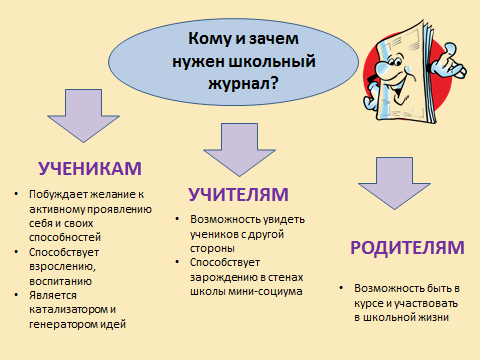 Чтобы журнал производил на читателя приятное впечатление, у него  должно быть:1.Оригинальное и свежее содержание. Прежде всего, у нас должно быть, что сказать ценного и нового. 2. Самостоятельные взгляды. Очень важны убеждения журнала, его  позиция по тому или иному вопросу. 3. Привлекательный голос. Голос журнала- это тон, заданный общим стилем ее материалов.Газета - это история мира за сутки.Это история мира, в котором мы живем и события,которые  интересуют нас больше, чем относящиесяк   прошлому, существующему лишь в памяти.                                                                                                                   А. ШопенгауэрОбщеразвивающая программа дополнительного образования объединения «Юный журналист»Журналистика по определению В.И. Даля – журнальная, срочная словесность. Как организовать работу коллектива школьной редакции и начать выпускать качественное школьное издание? Как заинтересовать и увлечь учеников этой  интеллектуально  творческой работой. Наши юные корреспонденты учатся пристально всматриваться в суть явлений и вещей, стремятся не только реально оценивать мир, но и себя в нём.  Сегодня, как нам кажется, назрела острая необходимость разработки образовательной программы, знакомящей учащихся с современным издательским бизнесом, который сегодня немыслим без компьютерных технологий, раздвигающих горизонты творчества, позволяющих реализовать все наши замыслы. Наряду с теоретическими знаниями развиваются практические навыки. Всё это делает процесс обучения увлекательным, эту часть жизни и увлечений ребёнка значимыми, потому что даёт каждому возможность самоутвердиться.Мощность средств, включенных в настольные издательские системы настолько велики, что практически весь процесс подготовки газеты к изданию может выполнять один человек. При этом издательские программы легко поддаются освоению даже непрофессионалам в издательской работе. А графические возможности компьютера позволяют сделать газету красочной.Ребята сами подбирают иллюстрации, используют множество фотографий, создают коллажи. Однако недостаточно всего лишь овладеть инструментами, которые они предлагают. Нужно обладать, помимо прочего, базовыми понятиями издательского дела, иметь представление об издательском процессе, азами журналистики. Без этих знаний немыслимо создание полноценной полиграфической продукции. Поэтому на занятиях кружка учащиеся знакомятся с компьютерными настольными издательскими системами. Актуальность программы        Данная программа  дает общее представление, как сделать наши издания приемлемыми с точки зрения полиграфических требований, а значит и более привлекательными на вид. В данной программе собран материал, которого достаточно для получения общего представления о предмете и создания печатной продукции. Обучение построено таким образом, что последовательно освещаются все стадии подготовки издания: от замысла до получения оригинал-макета. Разделы программы непосредственно посвящены настольной издательской системе. Содержание программы предполагает работу с разными источниками информации. Содержание каждой темы включает в себя самостоятельную работу учащихся. При организации занятий целесообразно создавать ситуации, в которых каждый ученик мог бы выполнить индивидуальную творческую или конструкторскую работу и принять участие в работе группы. Необходимо развивать интерес к этой профессиональной сфере у учащихся школы, потому что ребенок может продемонстрировать свои умения, свое дарование, наглядно продемонстрировать результат. Кроме того, необходимо развивать мотивацию к профессии дизайнера-верстальщика, так как дело, которым учащиеся будут заниматься, значимо и для других, представляет интерес для окружающих.Новизна программы        Программа построена по линейному принципу, состоит их трех частей, одна из которых рассчитана на учащихся 5-7 классов, а вторая - на учащихся 8-9 классов, третья на обучающихся старших классов.         Программа направлена на развитие способности не только к правильной, но и выразительной, воздействующей на ум и чувства читателя или слушателя речи. Изучение данной дисциплины должно содействовать расширению лингвистического кругозора учащихся, воспитанию у них стилистического чутья, закреплению умений и навыков коммуникативно-целесообразного отбора единиц языка, развитию и совершенствованию способностей создавать и оценивать тексты различной стилевой принадлежности. Программа предусматривает изучение лингвистической стилистики, функциональной стилистики, а также практической стилистики и культуры речи. В программе отражена связь стилистики с культурой речи. Одной из важных задач программы является повышение общей культуры речи учащихся, поэтому в “Программу” включен раздел “Культура речи”. Навыки, которые предполагается выработать в процессе изучения курса, окажутся полезными как для построения устного сообщения, так и для написания заметок и статей в газету.       Кроме того, программа способствует освоению учащимися фундаментальных понятий современной информатики, формирование у них навыков алгоритмического мышления, понимание компьютера как современного средства обработки информации; в получении практических навыков работы с компьютером и современными информационными технологиями. В каждой теме предусмотрено выделение определенного количества часов на изучение теории и выполнения работ компьютерного практикума и решение задач. Распределение часов на изучение теории и компьютерный практикум примерное, т.к. зависит от обеспеченности учебного процесса аппаратными и программными ресурсами (конфигурация компьютеров, наличие программного обеспечения, локальной сети и выхода в Интернет).Цели программы- знакомство  детей с многообразием журналистских жанров, с основами издательского дела, обучение  основным принципам и законам написания и редактирования публицистического, художественного и научного текстов, сделать доступным и посильным издательское дело;- развитие творческих способностей детей, формирование умения ориентироваться в потоке информации, расширение кругозора детей;- воспитание человека, гражданина, школьника - задача сложная многогранная, всегда актуальная;- создание постоянно действующего актива юных корреспондентов.       Проблема влияния массовой информации на формирование мировоззрения школьников рождает новую проблему - проблему «моральной защиты» детей и подростков от негативных влияний средств массовой информации. С учетом этого определены задачи  данной программы.Задачи- формировать у ребят практические навыки журналистской работы: умение собирать информацию пользоваться разнообразной справочной и научной литературой;- активизировать познавательную мыслительную деятельность;- развивать критическое мышление;- развивать коммуникативные умения, самостоятельность при создании материала;- прививать культуру общения;- воспитывать духовные качества личности, активную жизненную позицию;-воспитывать у учащихся потребность в устных и письменных публицистических выступлениях и прививать им необходимые для этого навыки;-развивать творческие способности школьников — осуществлять выпуск стенгазет, рукописных журналов, альманахов, оформлять альбомы, стенды.-развивать коммуникативные способности учащихся с использованием технических средств;-формировать творческие способности детей; -уметь анализировать и отбирать полученную информацию;-использовать силу воздействия массовой информации для становления духовного мира учащихся;- уметь применять полученные знания  при создании школьной газеты.Содержание и методы деятельности.        Особенностью методики проведения занятий в кружке является объединение творческой и практической частей. Порядок работы при этом может быть различным.        При организации кружка основной упор делается на работу учащихся на уроках русского языка и литературы (определенные типы игровых разминок: свобода речи, пополнение словарного запаса, дикция: скорость реагирования на происходящее, согласованность действий при коллективных формах работы, ориентация в пространстве). На этих уроках школьники учатся писать сочинения, в которых рассуждают на различные темы (часто дискуссионного характера), опираясь на жизненный опыт и прочитанные произведения. В начале учебного года, в сентябре, на занятии кружка «Юный журналист» составляется план работы на год, обсуждаются темы публикаций, вносятся интересные, инновационные предложения в содержание рубрик, распределяется круг обязанностей между членами детской редколлегии. Редколлегия может быть разновозрастная: от пятиклассников до выпускников. За каждой рубрикой закреплен ответственный редактор-консультант из числа старших юнкоров. Одним из наиболее интересных аспектов деятельности юнкоровцев является работа с медиа (создание газет и журналов, видеоматериалов, радиопередач и др.). Программа рассчитана на 2 уч. года. Общее количество часов—136, первый год обучения—68 часов, второй—68 часов. Кружок «Юный журналист» объединяет учащихся 8-11 классов и ставит своей целью создание постоянно действующего актива юных корреспондентов.Форма проведения занятий        Издательская деятельность в кружке имеет четкую направленность. Меньше критики, потому что в большей степени будущие печатные издания задуманы как литературно–художественные издания, красивые, грамотные и высоконравственные, которые ведут к добру, к знаниям, к красоте. Издательская деятельность может быть групповой и индивидуальной. Выбор той или иной формы происходит в зависимости от целей и задач конкретного раздела или темы программы. В качестве методических приемов могут быть использованы беседы, экскурсии, лекции, самостоятельная работа школьников, индивидуальные задания и анализ практической деятельности детей. В программе работы кружка: индивидуальные занятия;занятия по звеньям;семинары;лекции; выездные занятия; встречи с интересными людьми; практическая работа (участие в конкурсах, выпуск Интернет - газеты, публикации в специализированных СМИ и др.)Структура учебного занятия           Программа рассчитана на 2 учебных года. Общее количество часов—216, первый год обучения—108 часов, второй—108 часов. Кружок «Юный журналист» объединяет учащихся 5-11 классов и ставит своей целью создание постоянно действующего актива юных корреспондентов.Предполагаемые результаты          В каждом ребенке заложен огромный творческий потенциал, и если он не реализован, значит,  не был востребован в школе.  В идеале результатом систематической и планомерной работы в данном направлении должно стать формирование индивидуальной системы самовоспитания школьника, работы по формированию своей личности. Изучение материалов связанных с культурой (историей родного края, страны, элементов мировой художественной культуры) повысит общий уровень развития подростка. И один из важнейших для подростка моментов - осознать, что восприятие - тоже творчество, что каждую минуту происходит самостроительство или саморазрушение личности: необходимость же творческого подхода к делу ежедневно подтверждает практика любой профессии. Выпуск журнала на печатной основе - один из эффективных путей для достижения этого. Журнал- это информация, сила которой – слова. Периодическое печатное издание планируется выпускать один раз в квартал. Они могут быть тематическими, отдельные номера выходить с приложениями, например, «Для вас, родители», «Спортивная жизнь центра» и другие. Тематика определяется общим  планом работы центра, но это не исключает свободного выбора темы публикаций самими кружковцами.        Учащиеся должны уметь:  определять стиль и тип речи;  давать характеристику текста публицистического стиля;   в соответствии с темой и основной мыслью отбирать материал, составлять план и использовать им в устных и письменных высказываниях;    совершенствовать содержание и языковое оформление сочинения;   пользоваться разнообразными языковыми средствами в сочинениях публицистического характера;   находить и исправлять орфографические, пунктуационные, грамматические и речевые ошибки;  соблюдать стилевое единство в устных и письменных высказываниях;  строить связные высказывания, используя различные газетные жанры;  фиксировать и систематизировать рабочий материал при подготовке к устным и письменным высказываниям;  проводить литературное редактирование и литературную правку текста.      На занятиях вырабатываются следующие умения и навыки:1.      Умение работать с разной литературой.2.      Умение работать с магнитофоном, диктофоном, компьютером.3.      Умение брать и давать интервью.4.      Использование знаний основных жанров периодической печати.5.      Умение создавать макет и делать компьютерную верстку газеты.         Занятия в кружке журналистики развивают фантазию, память, психологические навыки, коммуникабельность, умение ориентироваться в любой ситуации, повышают грамотность. Кроме теоретических лекций на каждом занятии будут проводиться интересные журналистские тренинги.  Учащиеся должны знать:понятие макета;общие правила набора текста;форматы графических файлов;цветовые системы;основные термины работы со шрифтами;основные понятия верстки.Основными требованиями к обучающимся при изучении основ журналистики являются:желание овладеть навыками работы юного корреспондента; активная позиция во время занятий; выполнение творческих заданий, участие в ролевых играх, устных журналах, пресс-конференциях, творческих конкурсах.Учебно-методический комплект,  необходимый для занятий с кружковцами:Учебно-тематический планРазделы программы. Некоторые аспекты работы над темами программы.Тема1. Зарисовка.	Задачи зарисовки. Место зарисовки в журнале .Практическая работа:- подготовить пейзажную зарисовку;- подготовить портретную зарисовку;- подготовить производственную зарисовку;- подготовить бытовую зарисовку;- подготовить контрольную зарисовку на заданную тему.Тема 2. Интервью. Интервью как универсальный метод получения информации. Виды интервью: интервью-монолог, интервью-сообщение, интервью-диалог, интервью-зарисовка, интервью-мнение, анкета, опрос. Логика интервью. Моделирование ситуации.Практическая работа:- разработать план вопросов и провести интервью с учёным;- разработать план вопросов и провести интервью с творческой личностью;- разработать план вопросов и провести интервью с рабочим;- разработать план вопросов и провести интервью с бизнесменом, деловым человеком;- подготовить контрольное интервью по заданию преподавателя.Тема 3. Заметка.Заметка - простейшая форма оперативного газетного сообщения. Событийный повод для написания заметки. Сжатость изложения, высокая оперативность. Способы подачи краткой информации в газете и журнале: тематические, политематические, хроникальные подборки. "Перевёрнутая пирамида".Практическая работа:- подготовить хроникальное сообщение, короткую информацию и расширенную заметку на заданную тему.Тема 4. Репортаж.Метод наблюдения. Фиксация в тексте его хода и результатов. Критерий отбора события для репортажа, предметная основа жанра. Оперативность, динамичность, наглядность, активно действующее авторское "я", внимание к детали и подробности. Событийный репортаж (оперативность, хронологичность ), познавательный репортаж (в основе тема, а не событие), спортивный репортаж.Практическая работа:- проанализировать расширенную заметку и репортаж;- на одном материале подготовить заметку и репортаж;- подготовить спортивный репортаж;- подготовить проблемный репортаж на заданную тему.Тема 5. Рецензия.Предмет рецензии. Цели и задачи рецензента. Логический план рецензии. Гранд- рецензии и мини-рецензии..Практическая работа:- провести сравнительный анализ гранд-рецензии, мини-рецензии, аннотации;- подготовить рецензию на книгу;- подготовить рецензию на фильм;- подготовить рецензию на спектакль;- подготовить мини-рецензию на книгу, фильм или спектакль;- подготовить аннотацию к книге.Тема 6. Корреспонденция.Информация и аналитика в корреспонденции. Предмет корреспонденции. Отличие от заметки, репортажа, статьи. Информационная и аналитическая корреспонденции.Практическая работа: - подготовить информационную корреспонденцию;- подготовить аналитическую корреспонденцию.Тема 7. Статья.Виды статей, трансформация жанра.Статья - жанр, предназначенный для анализа актуальных, общественно-значимых процессов, ситуаций, явлений и управляющих ими закономерностей. Функции и задачи статьи. Проблемная, общеисследовательская, полемическая, историческая.Практическая работа:- подготовить проблемную статью;- подготовить общеисследовательскую статью;- подготовить полемическую статью;- подготовить историческую статью.Тема 8. Обозрение.Метод обозрения, стиль. Общее обозрение. Тематическое обозрение.- подготовить общее обозрение;- подготовить экономическое обозрение;- подготовить литературное обозрение;- подготовить спортивное обозрение.Тема 9. Обзор.Общий обзор, обзор-презентация, информационный обзор.- подготовить общий обзор местных печатных СМИ за неделю;- подготовить общий обзор местных телевизионных каналов за неделю;- подготовить общий обзор местных радиопередач за неделю;- подготовить общий обзор центральных печатных СМИ за неделю.Тема 10. Комментарий, колонка.Комментарий как метод и жанр журналистики. Цель комментирования, предмет. Построение комментария и его структурные элементы. Колонка, её принципиальное отличие от комментария.Практическая работа:- подготовить комментарий на заданную тему.Тема 11. Эксперимент.Эксперимент как метод и жанр современной журналистики. Динамичность и "живое" наглядное изложение. Соединение аналитического начала и репортажного.Практическая работа:- провести эксперимент и подготовить материал.Тема 12. Очерк. Жанровое разнообразие.Образность, типизация, насыщенность литературно-художественными средствами, языковые и стилистические особенности. Эмоциональная выразительность.Практическая работа:- подготовить портретный очерк;- подготовить событийный очерк;- подготовить путевой очерк.Организация деловой игры.Деловые игры в последнее время широко применяются в учебном процессе. Они помогают эффективно решать практические задачи овладения профессией, воздействуют на другие элементы всей системы преподавания той или иной дисциплины. Организуя деловую игру на занятиях, следует рассматривать следующие узловые моменты:1.      Журналистское произведение как тип текста.2.      Журналистский текст как результат особого рода творчества. 3.     Социально-экономическая и общественно-политическая жизнь общества и компетентность журналиста. 4.      Процесс воздействия на читателя и социальная позиция журналиста.5.      Оперативное отражение действительности в журналистике. 6.      Журналистское творчество и культура. 7.      Закономерности журналистского творчества. 8.      Право и этика журналиста.СТАТЬЯ.   Роли сотрудников  городского журнала играют:   Корреспондент-учащийся.   Редактор отдела - учащийся.   Ответственный секретарь- учащийся   Главный редактор- учащийся.Действие первое. Журналист работает над статьей. Учащийся приносит на занятие написанный дома материал. Задание учащемуся: Докажите, что представленный Вами материал - статья. Убедите редакцию в актуальности Вашей статьи, правильности ее композиции. Покажите, как "работают" в вашей статье факты, логические и эмоциональные средства, тезис, антитезис, индукция и дедукция, система аргументации.Действие второе. Редактор отдела редактирует материал. Задание учащемуся, играющему роль редактора отдела:1. Оцените профессиональный уровень материала, соответствует ли он жанру статьи. 2. Убедительны ли выводы автора статьи, вытекающие из анализа проблем, критической ситуации или положительного опыта? Обоснованы ли его рекомендации?3. Определите рубрику материала. Дайте оценку заголовка.4. Сделайте необходимую правку материала или верните его на доработку автору.Действие третье. Материал сдан в секретариат. Задание учащемуся, играющему роль ответственного секретаря.1. Примите решение по представленному материалу.2. Определите, чего не хватает в нем, а что лишнее.3. Согласны ли вы с рубрикой и заголовком?4. Сделайте необходимую правку или верните материал в отдел.Действие четвертое. Главный редактор принимает решение. Задание учащемуся, играющему роль главного редактора.1. Дайте оценку материала.2. Определите, точно ли названы адреса критики или положительного опыта.3. Определите возможную реакцию читателя на этот материал.4. Сделайте редакторскую правку или верните материал в секретариат.Действие пятое. Материал опубликован (условно): задание учащимся, играющим роли сотрудников редакцииОценить достоинство и недостатки материала.Действие шестое. Преподаватель, выступающий от имени издателя, дает оценку материала, определяет уровень его эффективности, подводит итоги деловой игры.ОЧЕРК.Роли сотрудников редакции городского  журнала играют:Очеркист - учащийся. Редактор отдела - учащийся. Ответственный секретарь - учащийся. Главный редактор - учащийся.Действие первое. Журналист пишет очерк. Учащийся приносит на занятие написанный дома материал.Задание учащемуся. Докажите, что представленный вами материал - очерк.Убедите редакцию в целесообразности выбора героя темы, проблемы. Обоснуйте выбор вида очерка, его сюжета. Удачно ли показан Вами конфликт, раскрывающий личность человека, о котором вы пишете?Действие второе. Редактор отдела редактирует материал. Задание учащемуся, играющему роль редактора отдела: 1. Оцените профессиональный уровень материала, соответствует ли он жанру очерка?2. Убедительны ли в материале личность героя, его характер, поступки?3. Дайте оценку заголовка.5. Сделайте необходимую правку материала или верните его автору на доработку.Действие третье. Материал сдан в секретариат. Задание учащемуся, играющему роль ответственного секретаря:1. Примите решение по представленному материалу.2. Определите, чего не хватает в нем, а что лишнее.3. Согласны ли Вы с заголовком?4. Сделайте необходимую правку или верните материал в отдел. Действие четвертое. Главный редактор принимает решение. Задание учащемуся, играющему роль главного редактора: 1. Дайте оценку материала.2. Определите возможную реакцию читателя на этот материал.3. Сделайте редакторскую правку или верните материал в секретариат.Действие пятое. Материал опубликован (условно).Задание учащимся, играющим роль сотрудников редакции:Оценить достоинство и недостатки материала.Действие шестое. Преподаватель, выступающий от имени издателя, оценивает материал, определяет уровень его эффективности, подводит итоги деловой игры.Упражнения1. "Живая речь". Учащимся предлагается записать без помощи технических средств 15-минутный кусочек "живой" речи (в автобусе, на улице, в столовой...), желательно без журналистской правки, с сохранением особенностей авторской лексики, без пробелов в тексте.Цель упражнения - овладеть техникой записи в непредвиденной ситуации.2. "Время". Учащиеся самостоятельно контролируют свое чувство времени, проверяя себя через определенные промежутки времени и записывая результаты. Погрешность +,- 5 минут считается нормой.3. "Фраза-картинка". В журналистских материалах важно не только рассказывать о чем-то, но и показывать. В некоторых жанрах, например, репортаже, журналист просто обязан создать "эффект присутствия". Можно написать "Он рассердился", и тогда читателю ничего не остается, как поверить этому сообщению-рассказу. А можно написать иначе: "Он грохнул кулаком по столу и отшвырнул ногой стул". Читатель сразу представит себе эту сцену и сделает вывод, что человек рассердился, разозлился. Задание: "показать" фразы: ОН ГОЛОДЕН, ДЕВОЧКА БОИТСЯ, МАШИНА ПОПАЛА В АВАРИЮ, ЕМУ СТАЛО СТРАШНО.4. "Реплики". Попробуйте написать как можно больше реплик, которые человек произносит, когда он РАЗДРАЖЕН, УДИВЛЕН, НЕГОДУЕТ, НЕДОУМЕВАЕТ, НЕ ВЕРИТ, ВОСТОРГАЕТСЯ, ЗЛИТСЯ.5. "Жесты и мимика". Опишите взгляды, которыми обмениваются бабушка и внук, гуляющие в парке; школьница и школьники, смеющиеся на переменке; продавец и покупатель, который недоволен тем, как его обслужили.6. "Вкусные слова..." Что значит "хороший запах"? Попробуйте объяснить, что это такое. Если выбрать точные эпитеты, то у читателя возникнут вполне ощутимые ассоциации. Например, жасминный, ландышевый, хвойный, смолистый, сладко-приторный, чесночный, яблоневый. Попробуйте подобрать эпитеты к словам ПЕСНЯ, ПОХОДКА, ШОССЕ, ЖЕРЕБЕНОК, МИТИНГ, ОРАТОР, АВТОМОБИЛЬ.7. "Ассоциации". Напишите осмысленную фразу, в которой будут три заданных слова. Например: УКАЗКА-МЫШЬ-АДМИРАЛ, ШЕЯ-ГИРЯ-АУКЦИОН, ФЕРЗЬ-БАЯН-КОНСЕНСУС, СЕССИЯ-ЗИГЗАГ-ТЕЛЕФОН.Цель - научить делать "мостики"-связки в будущих журналистских материалах, когда одно предложение цепляется за другое, один абзац логично переходит в другой.8. "Первая фраза". Историки утверждают, что Демосфен оставил 56 вступлений к ненаписанным речам. Пробуйте написать 56 первых фраз к еще не написанным материалам. Главное требование - фраза должна привлечь внимание, заинтересовать читателя, вызвать желание читать дальше. Цель - определить роль первых фраз в журналистском тексте.9. "Сказка". Учащиеся выбирают какую-либо сказку и трансформируют содержащуюся в ней информацию в журналистскую, оформляя сказку как заметку, хронику, интервью, репортаж, корреспонденцию и пр.Цель упражнения - уточнение смысла понятия "журналистская информация".10. "Три  журнала ". Учащиеся делятся на три произвольные группы, представляющие три издания: демократическое, крайне левых (или коммунистических) взглядов и т.н. "желтое". Предлагается один факт, который каждая группа интерпретирует и подает в соответствии с информационной политикой (а также - лексикой) своего издания. Цель упражнения - определение границ влияния на журналиста информационной политики издания.11. "Стоп-кадр". К любой иллюстрации из журнала, газеты, просто фотографии сделать несколько подписей. Из одного - трех слов или словосочетания (как заголовок). Из одного предложения - не более 18 слов, включая союзы и предлоги. Из нескольких предложений общим объемом 40-50 слов. Из нескольких абзацев общим объемом до 300 слов.12. "Одно...". Учащимся выбираются несколько человек, сходных в чем-то (имя, фамилия, дата рождения и т.п.) и описывается какой-либо результат или курьез этого сходства. Цель упражнения - поиск социального смысла в частном случае.13. "Главная улица". Выбирается социально значимый факт (ряд фактов), связанный с главной улицей города (села) и подается последовательно в жанре хроники, заметки, информации, интервью, репортажа и отчета.Цель упражнения - уточнение методики работы в разных жанрах.14. "Письмо в редакцию". Учащиеся пробуют себя в качестве рядового читателя, обратившегося с какой-то просьбой или вопросом в редакцию центрального издания. Цель упражнения - преодоление психологического барьера, связанного со сменой ролей.15. "Приметы времени". По телевидению, дома, на улице можно слышать такие фразы: "Бедственное положение образования", "Подрастающее поколение сегодня быстро взрослеет", "В стране царит милицейский произвол" и т. п. Это все приметы времени. К любому подобному утверждению напишите десять примет. Например, десять примет РАСКРЕПОЩЕНИЯ СОЗНАНИЯ, десять примет ДЕПОЛИТИЗАЦИИ ЮНОШЕСТВА, десять примет МИЛИЦЕЙСКОГО ПРОИЗВОЛА... Цель - умение формулировать общественно значимые проблемы.16. "Два взгляда". Сформулировать два взгляда на ПРОПИСКУ. Два взгляда на СМЕРТНУЮ КАЗНЬ. Два взгляда на НОШЕНИЕ ОРУЖИЯ. Два взгляда на ПЛАТНОЕ ОБРАЗОВАНИЕ. Два взгляда на ПРОФЕССИОНАЛЬНУЮ АРМИЮ... Упражнение способствует формированию навыков анализа общественно-значимых проблем.17. "Впрок". Учащиеся методом интервью собирают данные о потребительских свойствах какого-либо товара или услуги, затем в форме информации излагают результаты. Цель упражнения - овладение навыками сбора информации и определение границ рекламного / нерекламного материала.Планируемые результаты В результате изучения курса «Юный журналист» должны быть достигнуты определенные  результаты.Личностные результаты освоения курса предполагают: приобретение первичного опыта по формированию активной жизненной позиции в процессе подготовки выпусков журналы «Мой мир»; получение возможности проявлять инициативу в принятии решений; понимание причин успеха/неуспеха практической журналистской деятельности;Метапредметные результаты освоения курса обеспечиваются познавательными и коммуникативными учебными действиями, а также межпредметными связями с литературой, русским языком, информатикой и отражают: формирование умения планировать, контролировать и оценивать учебные действия в соответствии с поставленной задачей и условием еѐ реализации; продуктивное сотрудничество (общение, взаимодействие) со сверстниками при решении задач на занятиях; умение осуществлять информационную, познавательную и практическую деятельность с использованием различных средств коммуникации.Предметные результаты изучения курса «Юный журналист» отражают опыт учащихся в журналистской деятельности и в результате прохождения программы кружка «Юный журналист» учащиеся:познакомятся с основными терминами журналистики; приобретут первичные навыки работы с содержащейся в текстах информацией в процессе чтения соответствующих возрасту научно-познавательных текстов, инструкций; получат возможность научиться самостоятельно организовывать поиск информации;приобретут умение работать в проектном режиме при создании выпусков газеты;приобретут опыт уважительного отношения к творчеству как своему, так и других людей;научатся давать самооценку результатам своего труда;приобретут первый опыт проведения презентаций своих достижений; приобретут первоначальные навыки работы с ПК в процессе создания школьной газеты;научатся работать над выполнением заданием редакции как индивидуально, так и согласованно в составе группы юнкоров - научатся распределять работу между участниками проекта;научатся совместно договариваться о правилах общения и поведения на занятиях кружка и следовать им; поймут сущность журналистской профессии как социальной, информационной, творческой, ее базовых характеристик, социальных ролей журналиста, качеств личности, необходимых для ответственного выполнения профессиональных функций; приобретут первичные навыки готовности слушать собеседника и вести диалог; признавать возможность существования различных точек зрения и права каждого иметь свою; излагать свое мнение и аргументировать свою точку зрения и оценку событийОжидаемый результат:        Главным критерием достижения результата на протяжении всего периода обучения является подготовленный для публикации в школьной газете материал. Так как не все обучающиеся способны освоить материал программы в одинаковой степени, предполагается индивидуальный подход к практическим заданиям и оценке их исполнения (при этом учитываются интересы и склонности кружковцев). Дифференциация и индивидуализация обучения обеспечиваются деятельностью каждого кружковца, на базе которой формируются различные универсальные учебные действия с учетом структуры личности каждого ученика.Список использованной литературы  и материалов.Основная литература1. Лазутина Г.В. Основы творческой деятельности журналиста. М., 2001.2. Основы творческой деятельности журналиста. Под ред. С.Г. Корконосенко. СПб., 2000. 3. Тертычный А.А. Жанры периодической печати: Учебное пособие. М., 2000. Дополнительная литература 1. Горохов В.М. Основы журналистского мастерства. М., 1989.2. Грабельников А.А. Средства массовой информации постсоветской России. М., 1996.3. Искусство разговаривать и получать информацию: Хрестоматия. М., 1993. 303 с.4. Методы журналистского творчества; под ред.Горохова В.М. М., 1982. 5. Мастерство журналиста; Под ред. В.М.Горохова и В.Д.Пельта. М., 1977. 263 с.6. Профессиональная этика журналиста: Документы и справочные материалы. – М.: Галерия, 2002.– 472 с. 7. Система средств массовой информации России: Учебное пособие для вузов / Под ред. Я. Н. Засурского. – М.: Аспект пресс, 2001. – 159 с.8. Елена Вовк. “Школьная стенгазета и издательские технологии в школе / Вкладка в “БШ” №13, 15, 16. 2004 год9. Педагогическая лоция. Издательство в учебном заведении / Специальное приложение к журналу “Лицейское и гимназическое образование” 2004/2005 уч. год10. А.И. Сенокосов г. Екатеринбург. Методическая газета для учителей информатики “Информатика” № 5 (510) 2006 г.11. Прохоров Е.П. Введение в теорию журналистики: Учебное пособие. М.: Изд-во МГУ, 1995.12. Телевизионная журналистика: Учебник/Ред. коллегия Г.В. Кузнецов, В.Л. Цвик, А.Я. Юровский. М.: Изд-во МГУ, 199413. Цвик В. Л. Введение в журналистику. Учебное пособие14. Егоров В.В. Терминологический словарь телевидения. М., 1997. 15. Ожегов С.И. Словарь русского языка. – М.,1981. 16. Закон Российской Федерации “О средствах массовой информации”. 17. Федотов М.А. Правовые основы журналистики. – М.18. Ресурсы ИнтернетаП/№Вид учебно-творческой деятельностиВремя(минут)1Формулирование целей  и задач занятия52Основное содержание203Задания для самостоятельной и творческой работы учащихся во время проведения кружкового занятия        204Отдых, подвижные игры155Консультация        106Отработка практической  части  по теме занятия257Контроль знаний по теме занятия        158Подведение итогов занятия        59Релаксация5Группы        Техническое обеспечениеНаглядные пособия и дидактические материалыЮнкоры - 1-й год обучения        Аудиоплейер, аудиокассеты, магнитофон        В качестве наглядных пособий и дидактического материала используются лучшие коллажи, рисованные газеты, фотогазеты, изготовленные учащимися на практических занятиях, детские и юношеские газеты и журналы, имеющиеся в школьной библиотеке.  Краски, гуашь, фломастеры, бумага. Корреспондент -2-й год обученияКомпьютер, принтер, сканер        Компьютерные программы – Microsoft Word,  Microsoft Office Excel,  Microsoft PowerPoint,   Microsoft Office Publisher, Fine Reader и т.д Юный журналист - 3-й год обученияАудиоплейер, аудиокассеты, магнитофон,  Компьютер, принтер, сканер, ноутбук, резак, брошуратор.        Выполнение печатных изданий в разных форматах, создание мультемедийных презентаций различного содержания и уровня сложности, робота с программой Adabe Photoshop, Alcohol 120%,    Nero7 и т.д№пТематикаКоличество  часовКоличество  часовКоличество  часов№пТематикапрактикатеориявсего1Введение. Краткая история возникновения и развития печатных средств массовой коммуникации. Роль и место книги и периодической печати. Вводное занятие. Выборы старосты, распределение обязанностей между членами кружка                2682Твой друг - газета. Знакомство с историей возникновения школьного печатного журнала. Обобщение и систематизация сведений о стилях и типах речи610163Коллаж по теме «Расскажи мне о себе».        Публицистический стиль речи. Общая характеристика: сфера применения, жанры, стилевые особенности, языковые средства        420244Специфика детских и юношеских периодических изданий. Основные жанры публицистического стиля в устной и письменной форме речи.2685Экскурсия «Кто имеет отношение к журналу?» Лексические, фразеологические морфологические, синтаксические, изобразительно-выразительные особенности языковых средств публицистического стиля0101-6Создание очередного номера  журнала (поквартально). Сходство и различие художественного и публицистического стилей        634407Активный и пассивный словарь. Словари, справочники, их тематика и использование в газете.        Классификация речевых, грамматических, орфографических и пунктуационных ошибок. Исправление различных типов ошибок, их условное обозначение.        1414288Жанры периодической печати (информационные, художественно-публицистические, литературные). Общий обзор. Беседа «Моя любимая газета».48129Язык литературы. Виды газетных и журнальных публикаций. Хроника. Организация работы корреспондентов хроникеров. Расширенная информация44810Защита творческих работ. Практическая работа. Написание расширенной информации. Анализ работ. Заметка. Заметка информационного характера Заметка типа делового описания. Заметка типа художественного описания с элементами повествования. Информационная заметка с отрицательным содержанием. Заметки на темы, связанные с оценкой поступков. Заметка на дискуссионную тему. Заметка-благодарность. Заметка-вопрос. Интервью. Анализ образцов интервью, взятых из различных газет и журналов.0202011Мероприятия МОУ ДОД «ЦДТ» и участие в них0282812Итоговое повторение        022ВСЕГО54162216